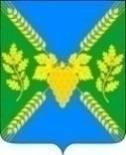 АДМИНИСТРАЦИЯ МОЛДАВАНСКОГО СЕЛЬСКОГО ПОСЕЛЕНИЯ КРЫМСКОГО РАЙОНАПОСТАНОВЛЕНИЕот   20.07.2018                                                                                                                    №  88 село МолдаванскоеОб утверждении Порядка получения муниципальными служащими, замещающими должности муниципальной службы в администрации  Молдаванского сельского поселения  Крымского района, разрешения представителя нанимателя на участие на безвозмездной основе в управлении некоммерческими организациями (кроме политических партий)В соответствии с пунктом 3 части 1 статьи 14 Федерального закона от 2 марта 2007 года № 25-ФЗ «О муниципальной службе в Российской Федерации», пунктом 3 части 1 статьи 12 Закона Краснодарского края от 8 июня 2007 года № 1244-КЗ «О муниципальной службе в Краснодарском крае», п о с т а н о в л я ю:1. Утвердить Порядок получения муниципальными служащими, замещающими должности муниципальной службы в администрации Молдаванского сельского поселения  Крымского района, разрешения представителя нанимателя на участие на безвозмездной основе в управлении некоммерческими организациями (кроме политических партий) (приложение).2. Ведущему специалисту администрации Молдаванского сельского поселения Крымского района А.В.Петря настоящее постановления обнародовать и разместить   на официальном сайте  администрации Молдаванского сельского поселения Крымского района  в информационно-телекоммуникационной сети Интернет.3. Контроль за выполнением настоящего постановления возложить на заместителя главы  Молдаванского сельского поселения  Крымского района  А.В.Кудряшова.4. Настоящее постановление вступает в силу со дня  официального   обнародования.Глава Молдаванского сельского поселения  Крымского района                                                                    А.В.УлановскийПОРЯДОК получения муниципальными служащими, замещающими должности муниципальной службы в администрации Молдаванского сельского поселения  Крымского района, разрешения представителя нанимателя на участие на безвозмездной основе в управлении некоммерческими организациями (кроме политических партий)1. Настоящий Порядок разработан в соответствии с пунктом 3 части 1 статьи 14 Федерального закона от 2 марта 2007 № 25-ФЗ "О муниципальной службе в Российской Федерации", пунктом 3 части 1 статьи 12 Закона Краснодарского края от 8 июня 2007 года № 1244-КЗ "О муниципальной службе в Краснодарском крае" и определяет процедуру получения муниципальными служащими, замещающими должности муниципальной службы в администрации Молдаванского сельского поселения  Крымского района (далее- муниципальный служащий), разрешения представителя нанимателя на участие на безвозмездной основе в управлении общественной организацией (кроме политической партии), жилищным, жилищно-строительным, гаражным кооперативами, садоводческими, огородническими, дачным потребительскими кооперативами, товариществом собственников недвижимости (далее - некоммерческая организация).2. Участие в управлении некоммерческой организацией, указанной в пункте 1 настоящего Порядка, не должно приводить к конфликту интересов или возможности возникновения конфликта интересов при замещении должностей муниципальной службы.3. Для получения разрешения на участие на безвозмездной основе в управлении некоммерческой организацией муниципальный служащий письменно обращается с ходатайством на имя главы муниципального образования по форме согласно приложению № 1 к настоящему Порядку (далее - ходатайство).4. К ходатайству прилагается копия учредительного документа некоммерческой организации, в управлении которой муниципальный служащий предполагает участвовать.5. Ходатайство подается муниципальным служащим заблаговременно (до начала участия в управлении некоммерческой организацией) должностному лицу администрации Молдаванского сельского поселения  Крымского района, ответственному за работу по профилактике коррупционных и иных правонарушений (далее - ответственное лицо).6. Ходатайство регистрируется ответственным лицом в день его поступления в журнале регистрации ходатайств о получении муниципальными служащими администрации Молдаванского сельского поселения  Крымского района разрешения представителя нанимателя на участие на безвозмездной основе в управлении некоммерческой организацией (далее - Журнал), который ведется по форме согласно приложению № 2 к настоящему Порядку.7. Ответственное лицо осуществляет предварительное рассмотрение ходатайства и подготовку заключения о соответствии (несоответствии) некоммерческой организации, в управлении которой муниципальный служащий предполагает участвовать, требованиям Федерального закона от 2 марта 2007 года № 25-ФЗ "О муниципальной службе в Российской Федерации".8. Ходатайство и заключение в течение трех рабочих дней после регистрации ходатайства направляются ответственным лицом главе муниципального образования для принятия решения.9. В течение трех рабочих дней со дня направления ответственным лицом ходатайства и заключения глава муниципального образования в виде резолюции принимает одно из следующих решений:а) разрешить муниципальному служащему участие на безвозмездной основе в управлении некоммерческой организацией;б) отказать муниципальному служащему в участии на безвозмездной основе в управлении некоммерческой организацией.10. При принятии главой решения об удовлетворении (отказе в удовлетворении) ходатайства муниципального служащего оценивается следующее:- основания и цели участия в управлении некоммерческой организацией, а также то, насколько это участие может породить сомнение в его беспристрастности и объективности при исполнении должностных обязанностей, а также иной оплачиваемой работы;- отсутствие (наличие) личной заинтересованности в управлении некоммерческой организацией;- участие в управлении некоммерческой организацией носит правомерный характер, т.е. не связано с нарушением запретов, ограничений, требований к служебному поведению и урегулированию конфликта интересов. 11. В случае удовлетворения  ходатайства муниципального служащего главой ответственное лицо администрации в 5-дневный срок направляет представление в простой письменной форме в комиссию по соблюдению требований к служебному поведению муниципальных служащих администрации Молдаванского сельского поселения Крымского района для рассмотрения на предмет наличия конфликта интересов или возможности возникновения конфликта интересов при замещении должностей, указанных в пункте 1 настоящего Порядка, а также для осуществления в  администрации мер по предупреждению коррупции. 12. В случае выявления конфликта интересов или возможности возникновения конфликта интересов при участии муниципального служащего на безвозмездной основе в управлении некоммерческими организациями, указанными в пункте 1 настоящего Порядка, председатель (заместитель председателя) Комиссии направляет главе предложения по окончательному принятию решения по удовлетворению (отказ в удовлетворении) ходатайства муниципального служащего на участие в управлении некоммерческой организацией.13. Ответственное лицо в течение трех рабочих дней, с даты принятия главой муниципального образования соответствующего решения по результатам рассмотрения ходатайства и заключения уведомляет муниципального служащего о принятом решении.Копия ходатайства с отметками о регистрации и принятом решении выдается муниципальному служащему на руки под роспись либо направляется по почте с уведомлением о вручении.14. Ходатайство, заключение и иные материалы, связанные с рассмотрением ходатайства (при их наличии), приобщаются ответственным лицом к личному делу муниципального служащего.(должность представителя нанимателя, Ф.И.О.)________________________________________________________________________(Ф.И.О. муниципального служащего, замещаемая должность)Ходатайство о получении разрешения представителя нанимателяна участие на безвозмездной основе в управлении некоммерческими организациями (кроме политических партий)В соответствии с пунктом 3 части 1 статьи 14 Федерального закона от 2 марта 2007 № 25-ФЗ "О муниципальной службе в Российской Федерации", пунктом 3 части 1 статьи 12 Закона Краснодарского края от 8 июня 2007 года № 1244-КЗ "О муниципальной службе в Краснодарском крае" я намерен (а) с "__"____________ 20__ года по "__"___________ 20__ года участвовать на безвозмездной основе в управлении ______________________________(наименование, юридический адрес, ИНН некоммерческой организации)Участие в управлении некоммерческой организацией не повлечет за собой возникновения конфликта интересов.Обязуюсь соблюдать требования, предусмотренные статьями 14, 14.2 Федерального закона от 2 марта 2007 года № 25-ФЗ "О муниципальной службе в Российской Федерации", статьями 12, 12.2 Закона Краснодарского края от 8 июня 2007 года № 1244-КЗ "О муниципальной службе в Краснодарском крае".Приложение: копии учредительных документов на __ л. в 1 экз."___" ____________ 20 __ г. ______________ _______________________(подпись)                                                                 (расшифровка подписи)Журнал регистрации ходатайств о получении разрешения представителя нанимателя на участие на безвозмездной основе в управлении некоммерческими организациями (кроме политических партий)ПРИЛОЖЕНИЕк постановлению администрацииМолдаванского сельского поселения Крымского районаот 20.07.2018 № 88ПРИЛОЖЕНИЕ № 1к Порядку получения муниципальными служащими, замещающими должности муниципальной службы в администрации Молдаванского сельского поселения  Крымского района, разрешения представителя нанимателя на участие на безвозмездной основе в управлении некоммерческими организациями (кроме политических партий)ПРИЛОЖЕНИЕ № 2к Порядку получения муниципальными служащими, замещающими должности муниципальной службы в администрации Молдаванского сельского поселения  Крымского района, разрешения представителя нанимателя на участие на безвозмездной основе в управлении некоммерческими организациями(кроме политических партий)N
п/пФ.И.О. муниципального служащегоДолжность муниципального служащегоДата поступления ходатайстваФ.И.О. муниципального служащего, принявшего ходатайствоПодпись муниципального служащего, принявшего ходатайствоРешение представителя нанимателя1234567